 Silesian Park of Medical Technologies Kardio-Med Silesia Sp. z o. o.M. Curie-Skłodowskiej Street 10c,41-800 ZabrzeNo. reg. 14/Z/22							Zabrze, 18.05.2022TERMS AND CONDITIONS OF THE CONTRACTProcurement procedure for" Supply of laboratory equipment "within"Project entitled commercial clinical trial project - development of innovative therapeutic solutions using RNA technologyThe study is financed by the state budget from the Medical Research Agency, project number 2021 / ABM / 05/00002Table of Contents:Chapter 1 Contracting AuthorityChapter 2 Description of the subject matter of the ContractChapter 3 Description of tender preparation methodChapter 4 Description of tender price calculation methodChapter 5 Terms and conditions of participation in the procedureChapter 6 Documents required from ContractorsChapter 7 Evaluation criteriaChapter 8 Order completion dateChapter 9 Submission of tendersChapter 10 Communication MethodsChapter 11 Tender validity periodChapter 12 Opening, evaluation of tenders, selection of the most advantageous tender, invalidation of the procedureChapter 13 Persons authorized to contact ContractorsChapter 14 Issues related to the contract Appendices (1 - 5)- Appendix 1 tender form- Appendix 2 Contractor's  declaration- Appendix 3 material provisions of the agreement- Appendix 4 (4.1-4.3) price form/description of the subject matter of the contract/technical 		        parameters technical parameters/requirementsCONTRACTING AUTHORITYSilesian Park of Medical Technologies Kardio-Med Silesia Sp. z o. o.M. Curie-Skłodowskiej Street 10c, 41-800 ZabrzeTel: 032/ 7050305Website: www.kmptm.plE-mail address for contact with the Contracting Authority: postepowania@kmptm.plDESCRIPTION OF THE SUBJECT MATTER OF THE CONTRACTThe subject of this procedure is the delivery of laboratory equipment in accordance with Appendices 4.1. - 4.3. to TERMS AND CONDITIONS OF THE CONTRACT:Task 1: Pressure liposome extruderTask 2: Syringe / manual liposome extruderTask 3: Vacuum pump for connection to a desiccatorPlace of performance: The building of Silesian Park of Medical Technologies Kardio-Med Silesia Ltd. in Zabrze, 10c Curie-Skłodowskiej Street.CPV CODE:42122500-5 - Laboratory pumps and accessories38000000-5 - Laboratory, optical and precision equipment (except glass)We exclude the possibility of submitting variants. The Contracting Authority allows partial offers, ie for individual tasks.Contractors may submit an offer jointly.The Contracting Authority allows the performance of the task by subcontractors in the transport of the subject of the contract.The Contractor will indicate in the offer the scope of works performed by subcontractors.The Contractor bears full responsibility for the actions of subcontractors.The contract is financed under the ongoing commercial clinical trial project - development of innovative therapeutic solutions using RNA technology financed from the state budget from the Medical Research Agency, Project number 2021 / ABM / 05/00002.The Contracting Authority may cancel the procedure if the funds from the above-mentioned The programs that the Contracting Authority intended to finance all or part of the Contract were not awarded to it.III.     DESCRIPTION OF TENDER PREPARATIONTo be evaluated, a tender should meet the requirements of these Terms of Reference.The Tender submitted by the Contractor should be made in writing.The Tender shall be constituted by appendices: no. 1, no. 2, no. 4.1.-4.3., and other documents and declarations of will signed by the Contractor as required by the ToR.The Contractor shall fulfil all conditions required in point V.A Tender shall be signed by a person authorized to represent the Contractor, which has to result from the documents attached to the tender.The Tender submitted by the Contractor should be made in Polish. All pages of the Tender should be connected in a permanent manner that prevents them from sliding out, numbered and each sheet signed /in accordance with point 5/.Any corrections or changes to the offer should be signed personally by the person signing the Tender /according to point 5/.The Contracting Authority shall correct obvious calculation errors, taking into account the calculation consequences of the corrections made. By obvious calculation errors the Contracting Authority understands a defective result of an arithmetic operation assuming that the number of units of measurement and net unit price are correctly stated.If the Tender price is given with a discrepancy in words and numbers or different prices are given in different parts of the Tender, it shall be assumed that the correct entry is the one that corresponds to the price calculation.The Contracting Authority shall correct obvious clerical errors in the tender. The Contracting Authority shall correct other errors in the Tender which consist in non-compliance of the Tender with the terms of reference, but which do not result in significant changes in the contents of the Tender - immediately notifying the Contractor whose Tender has been corrected.Each Contractor can submit only one Tender. The Tender shall be put in a sealed envelope which guarantees confidentiality of its content.When submitting a written tender, the envelope should be addressed to: Śląski Park Technologii Medycznych Kardio-Med Silesia Sp. z o. o. M. Curie-Skłodowskiej Street 10c 41-800 Zabrzeand marked with the following incription:Offer for the proceedings to award a contract for“Supply of laboratory equipment "(14/Z/22)withincommercial clinical trial project - development of innovative therapeutic solutions using RNA technologyThe envelope must also be marked with the name and address of the Contractor.The Contracting Authority shall reject a tender if: 1) Its content or form of submission does not correspond to the contents of the Terms of Reference (subject to Chapter III, points 8-10); 2) Within 3 days from the date of delivery of the notice a Contractor has not agreed to correct the error referred to in item 11. 3) It contains errors in price calculation, subject to item 8; 4) The Contractor failed to submit explanations and/or supplemented tender deficiencies within the specified deadline; 5) The Tender was submitted by a Contractor with respect to whom liquidation proceedings have been opened or the Contractor has been deleted from the proper register6) It was submitted after the deadline for submission of tenders;7) The Tender was submitted by an Contractor:a) having capital ties with the Contracting Authority1b) the Contractor is personally related to the Contracting Authority21,2Capital or personal links shall mean mutual links between a beneficiary or persons authorised to incur liabilities on behalf of the beneficiary or persons performing activities related to the execution of the procedure for selecting the contractor and a contractor, consisting in particular ina) participation in the company as a partner in a civil partnership or partnership,b) holding at least 10% of shares or stocks, unless a lower threshold results from legal provisions or has been defined by MA OP,c) being a member of a supervisory or managing body, proxy or attorney,d) being married, in the relation of kinship or affinity in direct line, kinship of the second degree or affinity of the second degree in side line, or in the relation of adoption, custody or guardianship.8) It has been submitted by the Contractor who, within 3 years before the deadline for submission of tenders, improperly performed the contract for the Contracting Authority, which was confirmed by charging the Contractor with contractual penalties, withdrawal from the contract or other legally admissible form of proving improper performance of the contract by the Contractor.A Tender submitted after the deadline shall be returned to the Contractor. The Contractor may reserve in the tender the information which constitutes the CONFIDENTIALITY OF THE COMPANY (according to art. 11 item 4 of the Act on Fighting Unfair Competition). For this purpose, he/she shall:- the names of the documents in the offer that constitute the proprietary information should be highlighted graphically in the list of appendices,- documents containing proprietary information should be bound and put in
a separate non-transparent cover, inside the cover there should be a list of contents signed by the contractor- the Contracting Authority shall not be responsible for the consequences of failure to properly secure the above information.IV . DESCRIPTION OF TENDER PRICE CALCULATION METHOD.In his tender, the Contractor shall offer a complete, unambiguous and final price, which covers all the expected costs of performance of the subject matter of the contract.The Tender price shall be expressed in Polish zloty to two decimal places.Rates and prices quoted by the Contractor in the tender will not be subject to adjustment during the execution of the contract, except in cases listed in the material provisions of the contract.When calculating the price, it is assumed that the gross value is the net price plus VAT. V.    TERMS OF PARTICIPATION IN THE PROCEEDINGSThe contract may be competed for by the Contractor who submitted a statement according to the specimen in Appendix no. 2 i.e. confirming that: 1) They have the necessary knowledge and experience necessary for the execution of the contract.2) They have adequate technical potential and staff able to perform the contract. 
3) They are in an economic and financial condition allowing them to complete the contract.
4) A Tender submitted by a Contractor shall not be rejected on the basis of the Provisions III of art. 16.5),16.7). 2. The evaluation of the fulfillment of the conditions for participation in the proceedings will consist in the assessment whether the attached document confirms the fulfillment of the condition for participation in the procurement procedure or not. 3. In the case of Contractor submitting a joint tender the conditions defined in item 1. 1. 1)-3) have to be met jointly by Contractors. VI.   DOCUMENTS REQUIRED FROM CONTRACTORSThe Contracting Authority requires submission of the following documents:1) A completed, signed by the person(s) authorized to represent the Contractor Tender Form constituting Appendix no. 1, 2) Up-to-date copy from the appropriate register or from the central register and information on business activity, issued not earlier than 6 months before the deadline for submission of tenders;3) Contractor's declaration/s (Appendix no. 2); 4) Price Form (appendices no. 4.1 - 4.3) completed and signed by a person authorized to represent the Contractor;5) Technical brochures, instructions confirming the parameters of the offered subject of the contract.Contractors can jointly apply for award of the contract and they are jointly and severally responsible for the execution of the contract. In such a case the Contractors shall appoint a proxy to represent them in the procurement procedure or to represent them in the procedure and conclude the public procurement contract and shall attach the relevant power of attorney to their tender. The Contracting Authority shall request the Contractor to clarify ambiguities in the Tender submitted and/or to supplement the Tender by the deadline specified by the Contracting Authority. Any clarifications and additions to the Tender cannot lead to a change in the tender price, subject to the provisions of Chapter III, items 8-9. The supplemented documents must confirm the conditions specified in the ToR as at the date for submission of tenders. If the Contractor encloses a copy of a document as an appendix to the Tender, such copy shall be certified to be a true copy of the original by a person authorized to represent the Contractor. The certification by the Contractor shall bear a name stamp and a signature of an authorized person, a date and the inscription "certified to be a true copy of the original". If the photocopy is illegible, the Contracting Authority shall call upon the Contractor to produce the original document for comparison with the illegible copy. In the case of Contractors submitting a joint tender, each of them has to submit separately the documents specified in item 1.2) - 1.3).VII. CRITERIA FOR EVALUATION OF TENDERSWhen selecting and evaluating the submitted Tenders, the Contracting Authority shall be guided by the following criteria:Task 1: the lowest priceTask 2: the lowest priceTask 3: the lowest priceThe price criterion will be considered on the basis of the price quoted by the Contractor in the Tender Form.The Contracting Authority will consider the most advantageous Tender which will obtain the highest number of points for the criteria adopted for evaluation of tenders.VIII . CONTRACT COMPLETION DATEOrder completion date:  Task 1: 6 weeks from the date of the agreementTask 2: 4 weeks from the date of the agreement Task 3: 12 weeks from the date of the agreementIX.    PLACE AND DEADLINE FOR SUBMITTING TENDERSTenders should be submitted at the seat of the Silesian Park of Medical Technologies Kardio-Med Silesia Sp. z o. o., 10c M. C. Skłodowskiej Street, 41-800 ZabrzeThe deadline for submission of tenders is 27.05.2022 at 10.00 a.m.Tenders submitted after this deadline will be immediately returned to the Contractor. If a tender is received by the Contracting Authority by mail or other means (e.g. courier service), the deadline for submission of a tender shall be the date of its delivery to the Contracting Authority and not the date of e.g. sending the tender by registered mail or placing an order for delivery by courier service.The Contractor shall bear all costs related to preparation and submission of a Tender.The Contractor may modify or withdraw a submitted Tender if a written notification of such modification or withdrawal is submitted to the Contracting Authority prior to the deadline for submission of Tenders.A notification of modification or withdrawal of a Tender by a Contractor should be made in writing and marked respectively: "Modification" or "Withdrawal".No Tender may be modified or withdrawn after the deadline for submission of Tenders, subject to Chapter III point 11 of the TERMS AND CONDITIONS OF THE CONTRACT.X. METHOD OF COMMUNICATIONThe Contractor may ask for clarification of the contents of the TERMS AND CONDITIONS OF THE CONTRACT in writing or electronically (postepowania@kmptm.pl). The Contracting Authority shall provide clarifications immediately. If the explanations provided lead to changes in the TERMS AND CONDITIONS OF THE CONTRACT, the Contracting Authority shall extend the deadline for submission of tenders by the time needed to introduce changes to the procedure documentation, giving the date and scope of such changes. The Contracting Authority may also make changes to the Terms of Reference on their own and extend the deadline for submission of tenders by the time necessary to introduce changes to the tender documentation, providing the date and scope of such changes.The Contracting Authority shall communicate with contractors by e-mail or in writing.XI. TENDER VALIDITY PERIODA Contractor shall remain bound by a tender for 90 days. Tender validity period shall begin on the expiry of the deadline for submission of tenders. The Contracting Authority may request the Contractor to extend the tender binding period by no more than 60 days.The Contractor may himself extend the tender binding period.XII. OPENING, EVALUATION OF TENDERS, SELECTION OF THE MOST ADVANTAGEOUS TENDER, CANCELLATION OF THE PROCEDURETenders will be opened on 27.05.2022 at 10.15 a.m. at the Contracting Authority's seat at 10c M. C. Skłodowskiej Street in Zabrze, observing full sanitary standards. The opening of tenders is public. Persons willing to participate in the opening of the tenders will inform the Contracting Authority about this fact at least 24 hours in advance. During tender opening the amount which the Contracting Authority intends to allocate to the contract, the names and addresses of Contractors and the prices of their Tenders shall be announced. If an Contractor did not attend the tender opening, the Contracting Authority shall send, upon written request, information containing the names and addresses of Contractors whose tenders were opened and the prices of those tenders.Evaluation, comparison and selection of the most advantageous final tender shall be performed by a committee appointed by the Contracting Authority (in the proceedings in which it is appointed).The Contracting Authority may first evaluate tenders and then examine whether the Contractor whose tender was evaluated as the most advantageous meets the conditions for participation in the procedure.Selection of the most advantageous tender/cancellation of the procedure shall be subject to approval by the Management Board.If the price of the most advantageous tender is higher than the amount that the Contracting Authority can allocate to the contract, the Contracting Authority may cancel the procedure. If no tender has been submitted in the proceeding or all tenders submitted are subject to rejection the Contracting Authority shall cancel the proceeding. Information - about the selection of the most advantageous tender / cancellation of the procedure, - Contractors whose tenders have been rejected by the Contracting Authority shall send immediately after the selection of the most advantageous tender to the participants in the proceedings. The announcement of the result shall also be posted on the Contracting Authority's website.XIII. PERSONS AUTHORIZED TO CONTACT THE CONTRACTORSThe person authorized to contact the Contractors is: Małgorzata Pietrzak: m.pietrzak@kmptm.pl; postepowania@kmptm.plXIV.  CONTRACTUAL ISSUESEssential provisions contained in the agreement and foreseen possibilities and conditions of amending it are included in Appendix no. 3. The Contractor shall be obliged to come to the Contracting Authority's seat within 3 working days (Mon-Fri from 8.00 a.m. to 4.00 p.m.) from the date of the notification of selecting the winning tender in order to sign the agreement (if requested to do so by the Contracting Authority). The Contracting Authority allows signing the contract in an electronic form. To maintain the electronic form of a legal transaction, it is sufficient to submit a declaration of will in electronic form and affix it with a qualified electronic signature verified with a certificate of the trust service provider within the meaning of the Act of 5 September 2016 on trust services and electronic identification. The declaration of will submitted in electronic form is equivalent to the declaration of will submitted in writing. If the selected Contractor fails to appear according to item 2, the Contracting Authority shall have the right to sign the agreement with the Contractor whose tender is next in order according to the tender evaluation criteria.If the Contractors' joint tender is found to be the most advantageous, before the conclusion of the public procurement contract they shall, at the request of the Contracting Authority, submit the contract governing the cooperation of these Contractors, containing at least the following provisions:- establishing an agreement at least for the period not shorter than the 	duration of the public procurement contract,- indication of the Proxy as the entity making the settlements,- joint and several liability for the contract,- prohibition to change Partners (Contractors) jointly realizing 
	a public contract during the term of the public contract.In matters not regulated by these documents, the following shall apply- Civil Code- Contracting Authority's Procurement Regulations available at http://www.kmptm.plI approveAdam KonkaPresident of the Management BoardSilesian Park of Medical Technologies Kardio-Med Silesia Sp. z o. o.Appendix no. 1(stamp of Contractor)                                                     date ..................................OFFER FORMIn response to the contract award notice for the "Supply of laboratory equipment" (14/Z/22) as part of a commercial clinical trial project - development of innovative therapeutic solutions using RNA technology, we offer the subject of the contract to the extent covered by the Terms of Reference for the price :Task No. 1gross price ..................... PLN, VAT rate: ......In words, gross price: ...................................................................Task no. 2gross price ..................... PLN, VAT rate: ......In words, gross price: ...................................................................Task no. 3gross price ..................... PLN, VAT rate: ......In words, gross price: ...................................................................Payment term - up to 45 days from the date of invoice receipt by the Contracting Authority. We hereby that we meet all the requirements contained in the Terms of Reference and accept them without reservation and that we have received all necessary information needed to prepare the Tender. We hereby declare that all documents submitted by us are compliant with the current legal and factual state. We hereby declare that we consider ourselves bound by this Tender for the time period indicated in the Terms of Reference. We declare that the draft agreement contained in the specification of essential terms of the agreement has been accepted by us and in the event of choosing our offer - we declare the readiness to sign the agreement on the terms specifiedin the draft agreement, constituting Appendix No. 3 to the Terms of Reference, at the place and time specified by the Contracting Authority.I declare that I have the documents allowing the offered subject of the contract to be marketed in the territory of the country (if applicable) and I undertake to deliver them at each request of the Contracting Authority, on the date indicated by him.I will subcontract the following tasks to subcontractors:..............................................................................................I declare that I bear full responsibility for the actions of subcontractors. Our e-mail address for receiving correspondence: ................................... Contract completion date:Task 1: 6 weeks from the date of the agreementTask 2: 4 weeks from the date of the agreementTask 3: 12 weeks from the date of the agreementThe appendices to this tender are:1. ..................................................2. ..................................................3. ..................................................4. ..................................................        .....................................................(signature of authorized representative)Appendix no. 2……………………………(Contractor's address stamp)STATEMENTI.  By submitting a tender I declare that:I have the necessary knowledge and experience necessary for the execution of the contract.Have at my disposal appropriate technical potential and staff capable of performing the contract  I am in an economic and financial condition allowing me to complete the order. Tender submitted by the Contractor whom I represent shall not be rejected on the basis of the provisions of Chapter III item 16.5). I am not related to the Contracting Authority by capital* I am not personally related to the Contracting Authority** ..................................., date ........................                         ...........................................................(signature of the authorized representative)*/** Capital or personal links shall mean mutual links between the beneficiary or persons authorised to incur liabilities on behalf of the beneficiary or persons carrying out activities related to the contractor selection procedure on behalf of the beneficiary and a contractor, consisting in particular ina) participation in the company as a partner in a civil partnership or partnership,b) holding at least 10% of shares or stocks, unless a lower threshold results from legal provisions or has been defined by MA OP,c) being a member of a supervisory or managing body, proxy or attorney,d) being married, in the relation of kinship or affinity in direct line, kinship of the second degree or affinity of the second degree in side line, or in the relation of adoption, custody or guardianship.Appendix no. 3Commercial clinical trial project - development of innovative therapeutic solutions using RNA technology(Material provisions of the agreement)AGREEMENT NO ………/ABM/22Silesian Park of Medical Technologies Kardio-Med Silesia sp. z o. o.with headquarters in Zabrze, ul. M. Curie- Skłodowskiej 10c, registered in the Register of Entrepreneurs of the National Court Register kept by the District Court in Gliwice, 10th Commercial Division of the National Court Register under the number KRS 0000396540, NIP 648-276-15-15, Regon 242742607, hereinafter referred to as the "Ordering Party", represented by:Adam Konka - President of the Management Boarda) (in the case of an entrepreneur entered in the National Court Register)(name) ................................................., the registered office in............................... Street, NIP: ………, REGON: ……., share capital: ……....…. entered into the Register of Entrepreneurs kept by the District Court ........................ under KRS number: .............. ., represented by:……………………………………………..........…………………..…(in the case of an entrepreneur entered in CEIDG) (name and surname) ............., residing in …………. PESEL: ........... an entrepreneur running a business under the name of .............................. based in ... ..... ................ at ........................... Street, NIP: ...... … ......., REGON: …… ..........,referred to in the contract as the "Contractor", hereinafter also referred to separately as the "Party" or jointly as "Parties", as follows:§ 1.The subject of this Agreement is the delivery of laboratory equipment (14/Z/22) - in accordance with Annex 4.1.-4.3., Constituting an integral part of the Agreement, specifying unit prices for the subject of the order.§ 2.1. For the performance of the Subject of the Agreement, the Ordering Party shall pay the Contractor a remuneration in the total amount of ………… .. gross (say: …………… / 100). 2. The Ordering Party allows the possibility of changing, by means of a written annex, the gross price of the subject of the Agreement, in the event of a change in the VAT rate unknown at the time of signing the Agreement. The net price will remain unchanged.3. The price of the subject of the agreement includes in particular:1) Selling costs, taking into account the required taxes, fees and customs duties in the case of equipment imported from outside the EU;2) Costs of obtaining the certificates, permits, licenses, attestations and other documents required by law, necessary for trading in the subject of the agreement delivered under the agreement.3) Costs of delivering the subject of the agreement, including in particular: costs of securing the subject of the agreement and costs of unloading the subject of the agreement;4) All costs necessary to be incurred for the proper performance of the agreement;5) Costs of training the Ordering Party's employees; On-the-job training at the place of installation for the personnel indicated by the Ordering Party;6) Service costs during the warranty period, including technical inspections, maintenance and the cost of all spare parts in case of failure;7) The costs must include the following installation conditions:- The subject of the agreement is complete and ready to work after installation without any additional purchases- Preparation of the transport route and transport to the installation premises- Performing calibrations and tests after installing the device4. If the Contractor is a consortium, the members of the consortium are debtors and joint and several creditors of the obligations and rights arising from the Agreement.§ 3.1. The Contractor declares that the subject of the Agreement is admitted to trading and has the applicable approvals.2. The Contractor undertakes to deliver the subject of the Agreement in accordance with an attachment, constituting an integral part of the Agreement - goods meeting the requirements of the specification.3. The performance of the Agreement will take place within the maximum time limit:Task 1: 6 weeks from the date of the agreementTask 2: 4 weeks from the date of the agreementTask 3: 12 weeks from the date of the agreement4. The Parties agree that the subject of the Agreement will be handed over on the basis of the handover protocol, according to the template constituting Appendix No. 1 to the Agreement. The training will be confirmed with a training protocol.5. Persons responsible for the execution of the order:1) on the part of the Ordering Party: Marlena Golec: m.golec@kmptm.pl;2) on the side of the Contractor: ………………………………… 6. The place of delivery of the subject of the Agreement is the building of the Silesian Medical Technology Park Kardio-Med Silesia sp. z o. o. in Zabrze, M. Curie- Skłodowskiej 10C Street.§ 4.1. The Contractor is obliged to issue an invoice to the Ordering Party on the basis of the handover protocol signed by the Parties and the protocol of the training completion.2. Payment for the subject of the Agreement will be made on the basis of a correctly issued invoice by transfer order to the Contractor's bank account within 45 days from the date of receipt of the correctly issued invoice, provided that funds from the subsidy are in the Employer's account.3. The date of payment is the date on which the Ordering Party's bank account is debited.§ 5.The Contractor is not entitled to transfer the rights and obligations under this Agreement without obtaining the written (under pain of nullity) consent of the other Party, or settling the obligations by compensation.§ 6.1. The Ordering Party is entitled to charge a contractual penalty in the following situations:1) in the event of the Contractor's delay in performing the subject of the Agreement - 0.2% of the gross value of the Agreement for each commenced day of delay;2) for the delay in removing defects or faults during the warranty period - in the amount of 0.05% of the gross value of the Agreement for each commenced day of delay;3) in the event of withdrawal from the Agreement for reasons attributable to the Contractor - in the amount of 10% of the gross value of the Agreement.2. The Parties have the right to claim damages in excess of the reserved contractual penalties on the terms specified in the Civil Code.3. The amount of contractual penalties for delay may not exceed 20% of the value of the Agreement.§ 7.1. For the subject of the Agreement, the Contractor shall grant:Task no. 1: minimum 24-month warrantyTask no. 2: minimum 24-month warrantyTask no. 3: minimum 24-month warrantycounting from the date of signing the handover protocol;2. Time of reaction to the notification of a failure in accordance with the failure up to 24 hours (on business days), time to remove reported defects and perform repairs max. 14 working days, time for repairs, if it is necessary to import spare parts or components, max. 14 working days - will be counted from the date of notification by the Ordering Party by e-mail to the address ... …………………………………3. For the purposes of the Agreement, the Parties understand business days from Monday to Friday from 8.00 to 16.00, excluding public holidays and Saturdays.4. In the event of failure to comply with the obligation specified in section 2 and after the unsuccessful expiry of the additional 3-day period for ceasing violations, the Ordering Party has the right to remove the defects or faults by an entity specializing in servicing the subject of the Agreement, referred to in § 1 of the Agreement and charge the Contractor with the costs of their removal.5. If it is necessary to import parts necessary for repair from abroad, the repair time will be no longer than specified in Appendix No. 4 to the Terms of Reference.6. In the event of a device failure, the Contractor is obliged to replace the defective elements with new ones, free from defects.7. In the event of a triple failure of the same element, the Contractor is obliged to replace the device with a new one, free from defects.8.The warranty does not cover:1) damage and defects of the delivered equipment resulting from:a) use of the equipment by the Ordering Party inconsistent with its intended use, non-compliance by the Ordering Party with the equipment manual, mechanical damage resulting from reasons attributable to the Ordering Party or third parties and the defects caused by them;b) unauthorized repairs, alterations or design changes (made by the Ordering Party or other unauthorized persons)2) damage caused by random events, the so-called force majeure (fire, flood, flooding, etc.);3) consumables.§8.1. The Ordering Party reserves the right to amend the provisions of the Agreement if it is necessary to introduce changes to the extent necessary for its proper performance, in particular in the following situations:1) when there has been a change in the applicable law, affecting the subject and terms of the Agreement, resulting in the inability to properly perform the subject of the Agreement;2) in the event that, for reasons not attributable to the Contractor, it is not possible to deliver the product constituting the subject of the Agreement (according to the trade name), the Contractor is obliged to inform the Ordering Party about this fact and explain the above-mentioned impossibility. The Ordering Party has the right to evaluate the Contractor's explanation and, in accordance with this assessment, may request either the delivery of the subject of the Agreement or the provision of a replacement having the same technical parameters as the subject of the Agreement;3) when it was possible to deliver, under the Agreement, the subject of the Agreement meeting the requirements of the Ordering Party, but with parameters better than the subject of the Agreement originally offered (in the offer for proceedings on the award of a public contract). The subject of the Agreement will be delivered with the prior written consent of the Ordering Party, at the price specified in this Agreement or lower;4) when there has been a change in the pricing policy by the producer of the subject of the Agreement or the Contractor - then the price of the subject of the Agreement may be reduced.5) extending the warranty period in the event of its extension by the manufacturer / Contractor.2. Amendments or additions to the Agreement may only be made in writing under pain of nullity.3. The Ordering Party reserves the right to withdraw from the Agreement in the event of failure to obtain financing for the subject of the Agreement.§ 9.1. The Ordering Party may withdraw from the Agreement if:1) the Contractor's liquidation will be opened - within 30 days from the date the Ordering Party receives information about the liquidation,2) The Contractor will be deleted from the relevant register - within 30 days from the date the Ordering Party receives information about the deletion,3) by the end of the term of the Agreement, the Ordering Party may withdraw from the contract in part or in whole in the event of improper performance of the Agreement by the Contractor or contractual penalties in the amount of 20% of the gross agreement value.2. The Contractor is not entitled to compensation for the Ordering Party's withdrawal from the Contract due to the Contractor's fault.3. In the event of withdrawal from the Agreement, the Parties retain the right to enforce contractual penalties.4. In matters not covered by this Agreement, the provisions of the Civil Code and other generally applicable provisions of law shall apply.§ 10.Any disputes arising from the implementation of this contract will be settled in the court having jurisdiction over the seat of the Ordering Party.§ 11.The Agreement was drawn up in two identical copies, one for each of the Parties.Contractor: 	                                   				 Ordering Party:Annex No. 1 to the AgreementZabrze, on……………..PROTOCOL FOR SUBMITTING - HANDLINGAnnex no. 4.1    Task 1 Liposome Pressure Extruder……………………………………………………………………….Contractor’s signatureAnnex no. 4.2      Task 2.  Liposome Hand Extruder……………………………………………………………………….Contractor’s signatureAnnex no  4.3      Task 3 Vacuum pump for desiccator……………………………………………………………………….Contractor’s signature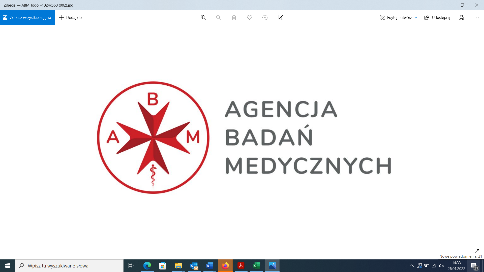 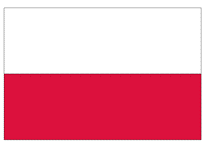 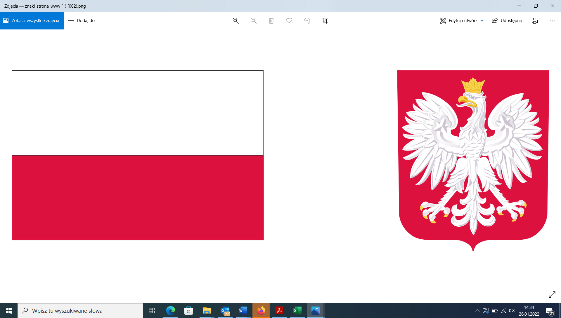 ContributorContributorContributorContributorReceiverReceiverReceiverŚląski Park Technologii MedycznychKardio-Med Silesia Spółka  z o. o. ul. M. C. Skłodowskiej 10C41-800 ZabrzeŚląski Park Technologii MedycznychKardio-Med Silesia Spółka  z o. o. ul. M. C. Skłodowskiej 10C41-800 ZabrzeŚląski Park Technologii MedycznychKardio-Med Silesia Spółka  z o. o. ul. M. C. Skłodowskiej 10C41-800 ZabrzeContract number and dateContract number and dateContract number and dateInstallerInstallerInstallerInstallation and commissioning dateInstallation and commissioning dateInstallation and commissioning dateGuarantee periodGuarantee periodGuarantee periodLp.Package number and itemDevice nameDevice typeSerial numberInventory number 
(to be completed by Recipient)Barcode 
(filled in by Receiver)Actions performed (comments)Actions performed (comments)Actions performed (comments)Actions performed (comments)Actions performed (comments)Actions performed (comments)Actions performed (comments)The Contractor's representative trained the Ordering Party's Staff: The Contractor's representative trained the Ordering Party's Staff: The Contractor's representative trained the Ordering Party's Staff: The Contractor's representative trained the Ordering Party's Staff: The Contractor's representative trained the Ordering Party's Staff: The Contractor's representative trained the Ordering Party's Staff: The Contractor's representative trained the Ordering Party's Staff: Installer stamp and signatureInstaller stamp and signatureInstaller stamp and signatureInstaller stamp and signatureReceiver's stamp and signatureReceiver's stamp and signatureReceiver's stamp and signatureName of the subject of the contract: Liposome Pressure ExtruderName of the subject of the contract: Liposome Pressure ExtruderName of the subject of the contract: Liposome Pressure ExtruderName of the subject of the contract: Liposome Pressure ExtruderName of the subject of the contract: Liposome Pressure ExtruderName of the subject of the contract: Liposome Pressure ExtruderName of the subject of the contract: Liposome Pressure ExtruderName of the subject of the contract: Liposome Pressure ExtruderName of the subject of the contract: Liposome Pressure ExtruderName of the subject of the contract: Liposome Pressure ExtruderName of the subject of the contract: Liposome Pressure ExtruderName of the subject of the contract: Liposome Pressure ExtruderQuantity: 1 pieceQuantity: 1 pieceQuantity: 1 pieceQuantity: 1 pieceQuantity: 1 pieceQuantity: 1 pieceLp.Lp.equipment namequantityquantityuomuomunit net priceunit net priceVATVATgross value1.1.Liposome Pressure Homogenizer11pc.pc.No.Technical and functional parametersTechnical and functional parametersTechnical and functional parametersRequirementsRequirementsRequirementsRequirementsValue offeredValue offeredValue offeredValue offeredIGeneral information :General information :General information :ProducerProducerProducerSpecifySpecifySpecifySpecifyName and typeName and typeName and typeSpecifySpecifySpecifySpecifyYear of productionYear of productionYear of productionNot earlier than 2021, the device is brand newNot earlier than 2021, the device is brand newNot earlier than 2021, the device is brand newNot earlier than 2021, the device is brand newIITechnical specificationsTechnical specificationsTechnical specificationsLaboratory equipment used for the extrusion of a hydrated lipid mixture under increased pressure in combination with a nitrogen cylinderLaboratory equipment used for the extrusion of a hydrated lipid mixture under increased pressure in combination with a nitrogen cylinderLaboratory equipment used for the extrusion of a hydrated lipid mixture under increased pressure in combination with a nitrogen cylinderYesYesYesYesPossibility of obtaining a homogeneous suspension of liposomesPossibility of obtaining a homogeneous suspension of liposomesPossibility of obtaining a homogeneous suspension of liposomesYesYesYesYesThe goal is to obtain liposomes with diameters of 50 nm, 100 nm, 200 nm and 400 nmThe goal is to obtain liposomes with diameters of 50 nm, 100 nm, 200 nm and 400 nmThe goal is to obtain liposomes with diameters of 50 nm, 100 nm, 200 nm and 400 nmYesYesYesYesThe process will be carried out on a scale of 5-10 mlThe process will be carried out on a scale of 5-10 mlThe process will be carried out on a scale of 5-10 mlYesYesYesYesMinimum sample volumeMinimum sample volumeMinimum sample volumeMax 5 mlMax 5 mlMax 5 mlMax 5 mlMaximum sample volumeMaximum sample volumeMaximum sample volumeMin. 50 mlMin. 50 mlMin. 50 mlMin. 50 mlGas pressure in the sample cylinderGas pressure in the sample cylinderGas pressure in the sample cylinderTo a minimum of 600 psi / 41 barTo a minimum of 600 psi / 41 barTo a minimum of 600 psi / 41 barTo a minimum of 600 psi / 41 barSample cylinder in stainless steel jacketSample cylinder in stainless steel jacketSample cylinder in stainless steel jacketYesYesYesYesAbility to control the temperature of the sample cylinderAbility to control the temperature of the sample cylinderAbility to control the temperature of the sample cylinderYesYesYesYesConnection hose for extruder with nitrogen bottle reducerConnection hose for extruder with nitrogen bottle reducerConnection hose for extruder with nitrogen bottle reducerYesYesYesYesSafety valveSafety valveSafety valveYesYesYesYes100 pieces of 50 nm membranes100 pieces of 50 nm membranes100 pieces of 50 nm membranesYesYesYesYes100 pieces of 100 nm membranes100 pieces of 100 nm membranes100 pieces of 100 nm membranesYesYesYesYes100 pieces of 200 nm membranes100 pieces of 200 nm membranes100 pieces of 200 nm membranesYesYesYesYes100 pieces of 400 nm membranes100 pieces of 400 nm membranes100 pieces of 400 nm membranesYesYesYesYes100 pieces of drain disc100 pieces of drain disc100 pieces of drain discYesYesYesYesIIIThe remainingThe remainingThe remainingWarranty for a minimum of 24 months by an authorized service Warranty for a minimum of 24 months by an authorized service Warranty for a minimum of 24 months by an authorized service YesYesYesYesUser manual in Polish(delivery from the device)User manual in Polish(delivery from the device)User manual in Polish(delivery from the device)YesYesYesYesWorkplace training in the field of operation and exploitationWorkplace training in the field of operation and exploitationWorkplace training in the field of operation and exploitationYesYesYesYesDuring the warranty period, as part of the offered price, the Contractor will carry out inspections of the subject of the contract in the amount and scope compliant with the requirements specified in the technical documentation, including the replacement of all parts and consumables (included in the offer price) necessary for the inspection, including full repairs in accordance with the card warranty; last inspection in the last month of warrantyDuring the warranty period, as part of the offered price, the Contractor will carry out inspections of the subject of the contract in the amount and scope compliant with the requirements specified in the technical documentation, including the replacement of all parts and consumables (included in the offer price) necessary for the inspection, including full repairs in accordance with the card warranty; last inspection in the last month of warrantyDuring the warranty period, as part of the offered price, the Contractor will carry out inspections of the subject of the contract in the amount and scope compliant with the requirements specified in the technical documentation, including the replacement of all parts and consumables (included in the offer price) necessary for the inspection, including full repairs in accordance with the card warranty; last inspection in the last month of warrantyYesYesYesYesResponse time to the notification of a failure up to 24 hours. (on business days), time to remove reported defects and perform repairs up to 14 business days, time for repairs, if it is necessary to import spare parts or components, up to 14 business daysResponse time to the notification of a failure up to 24 hours. (on business days), time to remove reported defects and perform repairs up to 14 business days, time for repairs, if it is necessary to import spare parts or components, up to 14 business daysResponse time to the notification of a failure up to 24 hours. (on business days), time to remove reported defects and perform repairs up to 14 business days, time for repairs, if it is necessary to import spare parts or components, up to 14 business daysYesYesYesYesThe frequency of inspectionsThe frequency of inspectionsThe frequency of inspectionsSpecify and describeSpecify and describeSpecify and describeSpecify and describeThe warranty period is extended by the full period of malfunction of the delivered subject of the orderThe warranty period is extended by the full period of malfunction of the delivered subject of the orderThe warranty period is extended by the full period of malfunction of the delivered subject of the orderYesYesYesYesAuthorized warranty serviceAuthorized warranty serviceAuthorized warranty serviceProvide contact detailsProvide contact detailsProvide contact detailsProvide contact detailsTechnical passport (delivery with the device)Technical passport (delivery with the device)Technical passport (delivery with the device)YesYesYesYesOriginal materials of the manufacturer, i.e. technical brochures, instructions confirming the fulfillment of the required parametersOriginal materials of the manufacturer, i.e. technical brochures, instructions confirming the fulfillment of the required parametersOriginal materials of the manufacturer, i.e. technical brochures, instructions confirming the fulfillment of the required parametersYes, attach to the offerYes, attach to the offerYes, attach to the offerYes, attach to the offerDelivery time up to 6 weeks from signing the contractDelivery time up to 6 weeks from signing the contractDelivery time up to 6 weeks from signing the contractYesYesYesYesName of the subject of the contract:  Liposome Hand ExtruderName of the subject of the contract:  Liposome Hand ExtruderName of the subject of the contract:  Liposome Hand ExtruderName of the subject of the contract:  Liposome Hand ExtruderName of the subject of the contract:  Liposome Hand ExtruderName of the subject of the contract:  Liposome Hand ExtruderName of the subject of the contract:  Liposome Hand ExtruderName of the subject of the contract:  Liposome Hand ExtruderName of the subject of the contract:  Liposome Hand ExtruderName of the subject of the contract:  Liposome Hand ExtruderName of the subject of the contract:  Liposome Hand ExtruderName of the subject of the contract:  Liposome Hand ExtruderQuantity: 1 pieceQuantity: 1 pieceQuantity: 1 pieceQuantity: 1 pieceQuantity: 1 pieceQuantity: 1 pieceLp.Lp.equipment namequantityquantityuomuomunit net priceunit net priceVATVATgross value1.1.Liposome Hand Extruder  11pc.pc.No.Technical and functional parametersTechnical and functional parametersTechnical and functional parametersRequirementsRequirementsRequirementsRequirementsValue offeredValue offeredValue offeredValue offeredIGeneral information :General information :General information :2.ProducerProducerProducerSpecifySpecifySpecifySpecify3.Name and typeName and typeName and typeSpecifySpecifySpecifySpecifyYear of productionYear of productionYear of productionNot earlier than 2021, the device is brand newNot earlier than 2021, the device is brand newNot earlier than 2021, the device is brand newNot earlier than 2021, the device is brand newIITechnical specificationsTechnical specificationsTechnical specificationsA hand-held laboratory device used to extrude an aqueous mixture of lipids to obtain a homogeneous suspension of liposomesA hand-held laboratory device used to extrude an aqueous mixture of lipids to obtain a homogeneous suspension of liposomesA hand-held laboratory device used to extrude an aqueous mixture of lipids to obtain a homogeneous suspension of liposomesYesYesYesYesPossibility to obtain liposomes with diameters of 50 nm, 100 nm, 200 nm and 400 nm by manual extrusion with the use of gas-tight syringesPossibility to obtain liposomes with diameters of 50 nm, 100 nm, 200 nm and 400 nm by manual extrusion with the use of gas-tight syringesPossibility to obtain liposomes with diameters of 50 nm, 100 nm, 200 nm and 400 nm by manual extrusion with the use of gas-tight syringesYesYesYesYesThe process will be carried out on the scale of the sample volume of 0.5 ml -1 mlThe process will be carried out on the scale of the sample volume of 0.5 ml -1 mlThe process will be carried out on the scale of the sample volume of 0.5 ml -1 mlYesYesYesYesMinimum sample volumeMinimum sample volumeMinimum sample volumeMax 0,25 mlMax 0,25 mlMax 0,25 mlMax 0,25 mlMaximum sample volumeMaximum sample volumeMaximum sample volumeMin. 1 mlMin. 1 mlMin. 1 mlMin. 1 mlRange of membranes availableRange of membranes availableRange of membranes availableAt least 30 - 1000nmAt least 30 - 1000nmAt least 30 - 1000nmAt least 30 - 1000nmHeating block / holderHeating block / holderHeating block / holderYesYesYesYes100 pieces of 50 nm membranes100 pieces of 50 nm membranes100 pieces of 50 nm membranesYesYesYesYes100 pieces of 100 nm membranes100 pieces of 100 nm membranes100 pieces of 100 nm membranesYesYesYesYes100 pieces of 200 nm membranes100 pieces of 200 nm membranes100 pieces of 200 nm membranesYesYesYesYes100 pieces of 400 nm membranes100 pieces of 400 nm membranes100 pieces of 400 nm membranesYesYesYesYes200 pieces of filter supports200 pieces of filter supports200 pieces of filter supportsYesYesYesYes4 pieces of 250 μL or 500 μL gas-tight syringes4 pieces of 250 μL or 500 μL gas-tight syringes4 pieces of 250 μL or 500 μL gas-tight syringesYesYesYesYes4 pieces of 1000 μL gas-tight syringes4 pieces of 1000 μL gas-tight syringes4 pieces of 1000 μL gas-tight syringesYesYesYesYes6 needles for gas-tight syringes6 needles for gas-tight syringes6 needles for gas-tight syringesYesYesYesYesIIIThe remainingThe remainingThe remaining1.Warranty for a minimum of 24 months by an authorized service Warranty for a minimum of 24 months by an authorized service Warranty for a minimum of 24 months by an authorized service YesYesYesYes2.User manual in Polish(delivery from the device)User manual in Polish(delivery from the device)User manual in Polish(delivery from the device)YesYesYesYes3.Workplace training in the field of operation and exploitationWorkplace training in the field of operation and exploitationWorkplace training in the field of operation and exploitationYesYesYesYes4.During the warranty period, as part of the offered price, the Contractor will carry out inspections of the subject of the contract in the amount and scope compliant with the requirements specified in the technical documentation, including the replacement of all parts and consumables (included in the offer price) necessary for the inspection, including full repairs in accordance with the card warranty; last inspection in the last month of warrantyDuring the warranty period, as part of the offered price, the Contractor will carry out inspections of the subject of the contract in the amount and scope compliant with the requirements specified in the technical documentation, including the replacement of all parts and consumables (included in the offer price) necessary for the inspection, including full repairs in accordance with the card warranty; last inspection in the last month of warrantyDuring the warranty period, as part of the offered price, the Contractor will carry out inspections of the subject of the contract in the amount and scope compliant with the requirements specified in the technical documentation, including the replacement of all parts and consumables (included in the offer price) necessary for the inspection, including full repairs in accordance with the card warranty; last inspection in the last month of warrantyYesYesYesYes5.Response time to the notification of a failure up to 24 hours. (on business days), time to remove reported defects and perform repairs up to 14 business days, time for repairs, if it is necessary to import spare parts or components, up to 14 business daysResponse time to the notification of a failure up to 24 hours. (on business days), time to remove reported defects and perform repairs up to 14 business days, time for repairs, if it is necessary to import spare parts or components, up to 14 business daysResponse time to the notification of a failure up to 24 hours. (on business days), time to remove reported defects and perform repairs up to 14 business days, time for repairs, if it is necessary to import spare parts or components, up to 14 business daysYesYesYesYes6.The frequency of inspectionsThe frequency of inspectionsThe frequency of inspectionsSpecify and describeSpecify and describeSpecify and describeSpecify and describe7.The warranty period is extended by the full period of malfunction of the delivered subject of the orderThe warranty period is extended by the full period of malfunction of the delivered subject of the orderThe warranty period is extended by the full period of malfunction of the delivered subject of the orderYesYesYesYes8.Authorized warranty serviceAuthorized warranty serviceAuthorized warranty serviceProvide contact detailsProvide contact detailsProvide contact detailsProvide contact details9.Technical passport (delivery with the device)Technical passport (delivery with the device)Technical passport (delivery with the device)YesYesYesYes10.Original materials of the manufacturer, i.e. technical brochures, instructions confirming the fulfillment of the required parametersOriginal materials of the manufacturer, i.e. technical brochures, instructions confirming the fulfillment of the required parametersOriginal materials of the manufacturer, i.e. technical brochures, instructions confirming the fulfillment of the required parametersYes, attach to the offerYes, attach to the offerYes, attach to the offerYes, attach to the offer11.Delivery time up to 4 weeks from signing the contractDelivery time up to 4 weeks from signing the contractDelivery time up to 4 weeks from signing the contractYesYesYesYesName of the subject of the contract:  Vacuum pump for desiccatorName of the subject of the contract:  Vacuum pump for desiccatorName of the subject of the contract:  Vacuum pump for desiccatorName of the subject of the contract:  Vacuum pump for desiccatorName of the subject of the contract:  Vacuum pump for desiccatorName of the subject of the contract:  Vacuum pump for desiccatorName of the subject of the contract:  Vacuum pump for desiccatorName of the subject of the contract:  Vacuum pump for desiccatorName of the subject of the contract:  Vacuum pump for desiccatorName of the subject of the contract:  Vacuum pump for desiccatorName of the subject of the contract:  Vacuum pump for desiccatorName of the subject of the contract:  Vacuum pump for desiccatorQuantity: 1 pieceQuantity: 1 pieceQuantity: 1 pieceQuantity: 1 pieceQuantity: 1 pieceQuantity: 1 pieceLp.Lp.equipment namequantityquantityuomuomunit net priceunit net priceVATVATgross value1.1.Vacuum pump for desiccator11pc.pc.No.Technical and functional parametersTechnical and functional parametersTechnical and functional parametersRequirementsRequirementsRequirementsRequirementsValue offeredValue offeredValue offeredValue offeredIGeneral information :General information :General information :2.ProducerProducerProducerSpecifySpecifySpecifySpecify3.Name and typeName and typeName and typeSpecifySpecifySpecifySpecify4.Year of productionYear of productionYear of productionNot earlier than 2021, the device is brand newNot earlier than 2021, the device is brand newNot earlier than 2021, the device is brand newNot earlier than 2021, the device is brand newIITechnical specificationsTechnical specificationsTechnical specifications1.Oil-free laboratory vacuum pump for use with a desiccator to evaporate residual organic solvents from the lipid mixtureOil-free laboratory vacuum pump for use with a desiccator to evaporate residual organic solvents from the lipid mixtureOil-free laboratory vacuum pump for use with a desiccator to evaporate residual organic solvents from the lipid mixtureYesYesYesYes2.ApplicationApplicationApplicationFor the evaporation of chloroform, among others, pump internals should be resistant to organic chemical solvent vaporsFor the evaporation of chloroform, among others, pump internals should be resistant to organic chemical solvent vaporsFor the evaporation of chloroform, among others, pump internals should be resistant to organic chemical solvent vaporsFor the evaporation of chloroform, among others, pump internals should be resistant to organic chemical solvent vapors3.FlowFlowFlowMinimum 20 l/minMinimum 20 l/minMinimum 20 l/minMinimum 20 l/min4.Ultimate vacuumUltimate vacuumUltimate vacuumAt least 2.7 mbarAt least 2.7 mbarAt least 2.7 mbarAt least 2.7 mbar5.Adjustable vacuum to control the rate of evaporationAdjustable vacuum to control the rate of evaporationAdjustable vacuum to control the rate of evaporationYesYesYesYes6.Accurately control the distillation of organic solvents and applications involving aggressive vapors and gasesAccurately control the distillation of organic solvents and applications involving aggressive vapors and gasesAccurately control the distillation of organic solvents and applications involving aggressive vapors and gasesYesYesYesYes7.Oil-free vacuum pumpOil-free vacuum pumpOil-free vacuum pumpYesYesYesYes8.Membrane pumpMembrane pumpMembrane pumpYesYesYesYes9.All pump parts made of corrosion-resistant materials such as PTFE, Kalrez, PPS for work with aggressive vapors of organic chemical solventsAll pump parts made of corrosion-resistant materials such as PTFE, Kalrez, PPS for work with aggressive vapors of organic chemical solventsAll pump parts made of corrosion-resistant materials such as PTFE, Kalrez, PPS for work with aggressive vapors of organic chemical solventsYesYesYesYes10.PTFE coated membranePTFE coated membranePTFE coated membraneYesYesYesYes11.System for connection and discharge of gases to connect a pump with a desiccator for safe operation with vapors of organic chemical solventsSystem for connection and discharge of gases to connect a pump with a desiccator for safe operation with vapors of organic chemical solventsSystem for connection and discharge of gases to connect a pump with a desiccator for safe operation with vapors of organic chemical solventsYes, with the option of retrofitting the pump with a condenser and separatorYes, with the option of retrofitting the pump with a condenser and separatorYes, with the option of retrofitting the pump with a condenser and separatorYes, with the option of retrofitting the pump with a condenser and separator12.WeightWeightWeightNot more than 10 kgNot more than 10 kgNot more than 10 kgNot more than 10 kgIIIThe remainingThe remainingThe remaining1.Warranty for a minimum of 24 monthsby an authorized service Warranty for a minimum of 24 monthsby an authorized service Warranty for a minimum of 24 monthsby an authorized service YesYesYesYes2.User manual in Polish(delivery from the device)User manual in Polish(delivery from the device)User manual in Polish(delivery from the device)YesYesYesYes3.Workplace training of personnel in the field of service and operationWorkplace training of personnel in the field of service and operationWorkplace training of personnel in the field of service and operationYesYesYesYes4.During the warranty period, as part of the offered price, the Contractor will carry out inspections of the subject of the contract in the amount and scope compliant with the requirements specified in the technical documentation, including the replacement of all parts and consumables (included in the offer price) necessary for the inspection, including full repairs in accordance with the card warranty; last inspection in the last month of warrantyDuring the warranty period, as part of the offered price, the Contractor will carry out inspections of the subject of the contract in the amount and scope compliant with the requirements specified in the technical documentation, including the replacement of all parts and consumables (included in the offer price) necessary for the inspection, including full repairs in accordance with the card warranty; last inspection in the last month of warrantyDuring the warranty period, as part of the offered price, the Contractor will carry out inspections of the subject of the contract in the amount and scope compliant with the requirements specified in the technical documentation, including the replacement of all parts and consumables (included in the offer price) necessary for the inspection, including full repairs in accordance with the card warranty; last inspection in the last month of warrantyYesYesYesYes5.Response time to the notification of a failure up to 24 hours. (on business days), time of removalResponse time to the notification of a failure up to 24 hours. (on business days), time of removalResponse time to the notification of a failure up to 24 hours. (on business days), time of removalYesYesYesYes6.The frequency of inspectionsThe frequency of inspectionsThe frequency of inspectionsSpecify and describeSpecify and describeSpecify and describeSpecify and describe7.The warranty period is extended by the full period of malfunction of the delivered subject of the orderThe warranty period is extended by the full period of malfunction of the delivered subject of the orderThe warranty period is extended by the full period of malfunction of the delivered subject of the orderYesYesYesYes8.Authorized warranty serviceAuthorized warranty serviceAuthorized warranty serviceProvide contact detailsProvide contact detailsProvide contact detailsProvide contact details9.Technical passport (delivery with the device)Technical passport (delivery with the device)Technical passport (delivery with the device)10.Original materials of the manufacturer, i.e. technical brochures, instructions confirming the fulfillment of the required parametersOriginal materials of the manufacturer, i.e. technical brochures, instructions confirming the fulfillment of the required parametersOriginal materials of the manufacturer, i.e. technical brochures, instructions confirming the fulfillment of the required parametersYes, attach to the offerYes, attach to the offerYes, attach to the offerYes, attach to the offer11.Delivery time up to 12 weeks from signing the contractDelivery time up to 12 weeks from signing the contractDelivery time up to 12 weeks from signing the contractYesYesYesYes